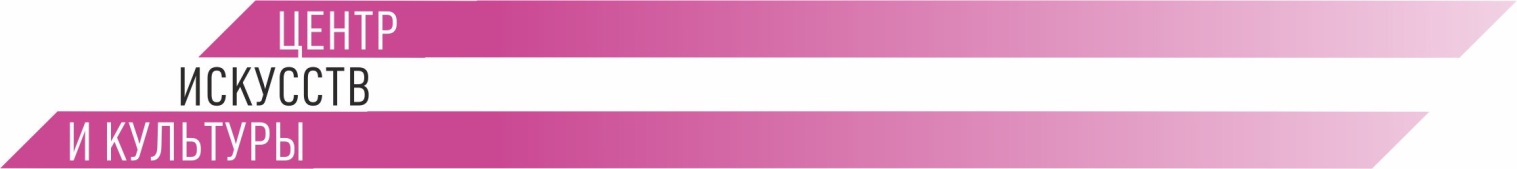 Заявка на участие в Летнем музыкальном сезонеФИО индивидуального участника/название коллективаФИО и номер телефона ответственного лицаЖелаемые даты выступления (по субботам)Программа выступления/репертуарЗаявку необходимо отправить заблаговременно на электронную почту mauk-center@mail.ru с пометкой «Творческий сезон». Вопросы по организации по телефону: 8 (3456) 24-91-47 Елена Александровна Меньщикова. Во время выступления запрещены пропаганда культа насилия, жестокости, межнациональной и религиозной розни, наркомании, экстремизма, а также любые проявления расизма, национализма и шовинизма, использование ненормативной лексики.